Learning Journey overview Y5/6 2017-18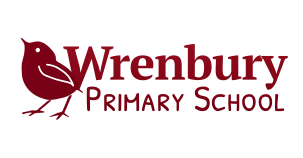 Autumn 2017Autumn 2017Spring 2018Spring 2018Summer 2018Whole school themeTime travellers Local study – Wrenbury / NantwichTime travellers Local study – Wrenbury / NantwichWhat would we do without books?What would we do without books?Around the WorldIndiaTexts to lead learningThe Windsinger William Nicolson The Windsinger William Nicolson Seasons of Splendour – Madjhir JaffreyLiteracy(Planning Circles)Following the Y5/6 national curriculumUsing Babcock Spelling and grammar to support EGPSFollowing the Y5/6 national curriculumUsing Babcock Spelling and grammar to support EGPSFollowing the Y5/6 national curriculumUsing Babcock Spelling and grammar to support EGPSFollowing the Y5/6 national curriculumUsing Babcock Spelling and grammar to support EGPSFollowing the Y5/6 national curriculumUsing Babcock Spelling and grammar to support EGPSAuthor focusNumeracyFollowing the Y5 and 6 national curriculumUsing White Rose hub and NCETM to lead teaching and learning supported by other resourcesFollowing the Y5 and 6 national curriculumUsing White Rose hub and NCETM to lead teaching and learning supported by other resourcesFollowing the Y5 and 6 national curriculumUsing White Rose hub and NCETM to lead teaching and learning supported by other resourcesFollowing the Y5 and 6 national curriculumUsing White Rose hub and NCETM to lead teaching and learning supported by other resourcesFollowing the Y5 and 6 national curriculumUsing White Rose hub and NCETM to lead teaching and learning supported by other resourcesScience Working Scientificallyexplain that unsupported objects fall towards the Earth because of the force of gravity acting between the Earth and the falling objectidentify the effects of air resistance, water resistance and friction, that act between moving surfacesrecognise that some mechanisms including levers, pulleys and gears allow a smaller force to have a greater effectdescribe the changes as humans develop to old agedescribe theories of evolutionexplain that unsupported objects fall towards the Earth because of the force of gravity acting between the Earth and the falling objectidentify the effects of air resistance, water resistance and friction, that act between moving surfacesrecognise that some mechanisms including levers, pulleys and gears allow a smaller force to have a greater effectdescribe the changes as humans develop to old agedescribe theories of evolutioncompare and group materials together, according to whether they are solids, liquids or gasesobserve that some materials change state when they are heated or cooled, and measure or research the temperature at which this happens in degrees Celsius (°C)identify the part played by evaporation and condensation in the water cycle and associate the rate of evaporation with temperatureGROW A SUNFLOWERcompare and group materials together, according to whether they are solids, liquids or gasesobserve that some materials change state when they are heated or cooled, and measure or research the temperature at which this happens in degrees Celsius (°C)identify the part played by evaporation and condensation in the water cycle and associate the rate of evaporation with temperatureGROW A SUNFLOWERidentify and name the main parts of the human circulatory system, and describe the functions of the heart, blood vessels and bloodrecognise the impact of diet, exercise, drugs and lifestyle on the way their bodies functiondescribe the ways in which nutrients and water are transported within animals, including humansHistoryLocal Study Canal history – Thomas TelfordRailway HistoryLocal Study Canal history – Thomas TelfordRailway HistoryThe Indus Valley (Pakistan / Northern India)GeographyLocal maps – different scalesGrid referencing – OS maps (Geo cache)Historical mapsPhysical / natural featuresLocal maps – different scalesGrid referencing – OS maps (Geo cache)Historical mapsPhysical / natural featuresIndia: Physical / natural featuresRivers  - GangesArtArt form: Canal Art – link to local study water colour artist (Contact Wrenbury Art Group) Art form: Canal Art – link to local study water colour artist (Contact Wrenbury Art Group) Art form:The art of lettering – 2D / 3DThe art of paper makingArt form:The art of lettering – 2D / 3DThe art of paper makingArt form: TextilesHenna – pattern and design Indian textilesD&TTextiles:-to create a patchwork bedspread of our own. We will experiment with different types of stitches Construction:-Design, create, race and review our own Land SailersUnderstand and use mechanical systems in their products [for example, gears, pulleys, cams, levers and linkages]Consider canal: bridge - Cantilever LocksTextiles:-to create a patchwork bedspread of our own. We will experiment with different types of stitches Construction:-Design, create, race and review our own Land SailersUnderstand and use mechanical systems in their products [for example, gears, pulleys, cams, levers and linkages]Consider canal: bridge - Cantilever LocksBook making – How to make a handmade book (sewing pages)Book making – How to make a handmade book (sewing pages)Textiles- building on Autumn skills - Design, make and evaluate Indian style textiles. Small cushions / bags BoysComputer scienceMicrobit – coding extend learning from Y4/6debuggingMicrobit – coding extend learning from Y4/6debuggingBarclays Radbrook Hall – Robotics / codingBarclays Radbrook Hall – Robotics / codingI can animate app - Link to Bollywood Music(Music Express to lead teaching and learning)Genre: Big Band/ Jazz / orchestraFamous wind instrumentalists eg Louis Armstrong, Miles Davies – trumpet; Benny Goodman, Artie Shaw– clarinet etcME Units: Y5: OUR COMMUNITY Exploring performanceY5 LIFE CYCLES
Exploring structureGenre: Big Band/ Jazz / orchestraFamous wind instrumentalists eg Louis Armstrong, Miles Davies – trumpet; Benny Goodman, Artie Shaw– clarinet etcME Units: Y5: OUR COMMUNITY Exploring performanceY5 LIFE CYCLES
Exploring structureGenre: ClassicalComposer: Famous composers – look at manuscripts then listen to musical compositionExploreComposition – notationME Units: Y6: JOURNEYSExploring song cyclesGenre: ClassicalComposer: Famous composers – look at manuscripts then listen to musical compositionExploreComposition – notationME Units: Y6: JOURNEYSExploring song cyclesGenre: Bangra Composer/ Artist: Ravi Shankar - sitarME Units: Y5: KEEPING HEALTHY Exploring beatY6: CLASS AWARDS Exploring performanceREValues - ChristianityFollowing the example of Jesus and other Christians: forgiveness; love; tolerance; respect; faithValues - ChristianityFollowing the example of Jesus and other Christians: forgiveness; love; tolerance; respect; faithPractices and ways of life – ChristianityBible as a basis of faith as a source of guidancePractices and ways of life – ChristianityBible as a basis of faith as a source of guidanceBeliefs and Teaching - Hinduism One God represented through many different gods eg Rama and Sita, Vishnu, GaneshaREBeliefs and Teachings - ChristianityDescriptions of God: Sustainer; creator; loving; saviourBeliefs and Teachings - ChristianityDescriptions of God: Sustainer; creator; loving; saviourIdentity and belonging and diversity - ChristianityDiverse and varied expressions of worshipIdentity and belonging and diversity - ChristianityDiverse and varied expressions of worshipConcept - HinduismKarmaPETo be taught by Sportscape using Amaven PlatformSwimming – 10 weeks To be taught by Sportscape using Amaven PlatformSwimming – 10 weeks To be taught by Sportscape using Amaven PlatformTo be taught by Sportscape using Amaven PlatformTo be taught by Sportscape using Amaven Platform Indian dancing French Y5The Tour de France (transport, main regions, culture, food tasting), food and drink, money, clothes, shopping, opinions and using French imperative verbs.The Tour de France (transport, main regions, culture, food tasting), food and drink, money, clothes, shopping, opinions and using French imperative verbs.The Tour de France (transport, main regions, culture, food tasting), food and drink, money, clothes, shopping, opinions and using French imperative verbs.The Tour de France (transport, main regions, culture, food tasting), food and drink, money, clothes, shopping, opinions and using French imperative verbs.The Tour de France (transport, main regions, culture, food tasting), food and drink, money, clothes, shopping, opinions and using French imperative verbs.French Y6Sport, the body, healthy eating, transport and the  town, countries and holidays, seasons, routine, tenses and adjectives in French. Rehearsal for a performance to an audience.Sport, the body, healthy eating, transport and the  town, countries and holidays, seasons, routine, tenses and adjectives in French. Rehearsal for a performance to an audience.Sport, the body, healthy eating, transport and the  town, countries and holidays, seasons, routine, tenses and adjectives in French. Rehearsal for a performance to an audience.Sport, the body, healthy eating, transport and the  town, countries and holidays, seasons, routine, tenses and adjectives in French. Rehearsal for a performance to an audience.Sport, the body, healthy eating, transport and the  town, countries and holidays, seasons, routine, tenses and adjectives in French. Rehearsal for a performance to an audience.P4CWhat makes a community?Are books dangerous?Are books dangerous?Rights of the childUNCHRArticle 29: Goals of educationChildren’s education should develop each child’s personality, talents and abilities to the fullest.Article 17: Children have the right to get information that isimportant to their health and well-being…Children should also have access to children’s booksArticle 17: Children have the right to get information that isimportant to their health and well-being…Children should also have access to children’s books